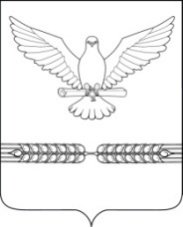 АДМИНИСТРАЦИЯ СТАРОЛЕУШКОВСКОГО СЕЛЬСКОГО ПОСЕЛЕНИЯ ПАВЛОВСКОГО РАЙОНАПОСТАНОВЛЕНИЕот 12.10.2020		                                                                         № 134ст-ца СтаролеушковскаяО внесении изменений в постановление администрации Старолеушковского сельского поселения Павловского района от 13 марта 2020 года № 35 «О комиссии о сносе аварийных деревьев, представляющих угрозу жизни, здоровью, имуществу граждан и организаций на территории  Старолеушковского сельского поселения Павловского района»В связи с кадровыми изменениями в администрации Старолеушковского сельского поселения Павловского района, п о с т а н о в л я ю:1. Внести в постановление администрации Старолеушковского сельского поселения Павловского района от 13 марта 2020 года № 35 «О комиссии о сносе аварийных деревьев, представляющих угрозу жизни, здоровью, имуществу граждан и организаций на территории  Старолеушковского сельского поселения Павловского района» (далее – постановление), следующие изменения:1) приложение №1 к постановлению изложить в следующей редакции (прилагается).2. Постановление вступает в силу со дня его подписания.Глава Старолеушковского сельского  поселения Павловского района                                                             Р.М. ЧепиловПРИЛОЖЕНИЕк постановлению администрации Старолеушковского сельского поселения Павловского районаот 12.10.2020 №134ПРИЛОЖЕНИЕ № 1к постановлению администрации Старолеушковского сельского поселения Павловского районаот 13 марта 2020 года №35СОСТАВкомиссии по обследованию деревьев, подлежащих сносу и обрезке на территории Старолеушковского сельского поселения Павловского районаГлава Старолеушковского сельского поселения Павловского района						Р.М. Чепилов                      Чепилов Роман Михайлович- глава Старолеушковского сельского поселения Павловского района, председатель комиссии;Гуменюк Ирина Леонидовна- ведущий специалист администрации Старолеушковского сельского поселения Павловского района, секретарь комиссии;Члены комиссии:Стрельцов Алексей Константинович- заместитель главы Старолеушковского сельского поселения Павловского района;Цкиманаури Татьяна Ивановна- ведущий специалист администрации Старолеушковского сельского поселения Павловского района;Барабанов Виктор Викторович- директор МКП ЖКХ «Старолеушковское сельское поселение» Павловского района (по согласованию);Шарый Анатолий Николаевич- председатель ТОС «Восточное» (по согласованию);Дохолян Неля Варткесовна- представитель Тихорецкого участка государственного бюджетного учреждения КК «Управление Краснодарлес» (по согласованию).